Форма № 058/у "Медицинская карта стоматологического больного (включая санацию) №___"      Дата      1. Индивидуальный идентификационный номер      2. Фамилия, имя, отчество (при его наличии)      3. Дата рождения дата месяц год      4. Пол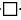       мужской      женский      5. Возраст      6. Национальность      7. Житель      города      села      8. Адрес проживания область район город улица дом квартира      9. Место работы/учебы/детского учреждения      Должность Образование.      10. Наименование страховой компании, № страхового полиса (если человек застрахован)      11. Диагноз      12. Жалобы      13. Перенесенные и сопутствующие заболевания      14. Развитие настоящего заболевания      15. Данные объективного исследования, внешний осмотр      Осмотр полости рта, состояние зубов      Челюсть.      Сторона.      Зуб.      Состояние O/R.C/P/Pt/JMPA/K/И/В      16. Прикус      17. Состояние слизистой оболочки полости рта, десен, альвеолярных отростков и неба      18. Данные рентгеновских, лабораторных исследований      19. Дневниковые записи (дата, текст, диагноз, Фамилия Имя Отчество (при его наличии) врача и идентификатор)      20. План обследования, лечения (наименование услуги, лекарственные средства)      21. Результаты лечения (эпикриз)      22. Рекомендации      Лечащий врач      Заведующий отделениемПлан обследования ребенка на стоматологическом приемеВкладной лист к медицинской карте
стоматологического больногоI. Внешний осмотр:1. Осанка.2. Лицо.3. Вредные привычки.II. Изучение функций:1. Дыхание.2. Жевание.3. Глотание.4. Речь.5. Смыкание губ.III. Стоматологический статус:1. Регионарные лимфоузлы.2. Приротовая область.3. Предверие полости рта.4. Уздечка и губы.5. Уздечка языка.6. Слизистая полости рта.7. Десневой край.8. Язык.9. Форма зубного ряда.10. Состояние челюстей.11. Соотношение челюстей.12. Аномальное положение зубов.13. Прорезывание зубов.14. Состояние тканей зуба, цвет.15. Форма зуба.16. Некариозные поражения.17. Очаги деминерализации.18. Интенсивность кариеса

КП


КПУ.19. Гигиеническое состояние полости рта – ГИ20. Стоматическая группа здоровья.21. Стоматологическая диспансерная группа.